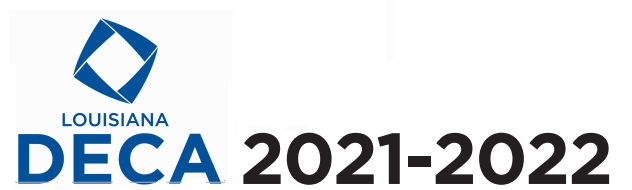 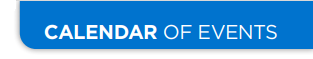 AUGUST3-5  DECA AMPED + MBA RESEARCH CONCLAVEVirtual Event deca.org/amped 10-12  CAM CONFERENCE, Atlanta, GA (state advisor)16  PIPER SANDLER TAKING STOCK WITH TEENS FALL SURVEY     
      BEGINS deca.org/piper-SANDLER 20-21  LA DECA OFFICER MEETING-THE WESLEY CENTERSEPTEMBER13  STOCK MARKET GAME BEGINSdeca.org/compete17  PIPER SANDLER TAKING STOCK WITH TEENS FALL SURVEY 
      ENDS27-October 1  NEW MEMBER WEEKOCTOBER11-15  SCHOOL-BASED ENTERPRISE WEEKdeca.org/sbe13  LA DECA FALL CONFERENCE REGISTRATION DUE (Excel 
      spreadsheet)19-29  VIRTUAL BUSINESS CHALLENGE ROUND 1deca.org/competeNOVEMBER1  HONORARY LIFE MEMBERSHIP + OUTSTANDING SERVICE 
    AWARD NOMINATIONS DUEdeca.org/professionalawards7-9  LA DECA FALL CONFERENCEThe Wesley Center (could change to virtual)8-14  GLOBAL ENTREPRENEURSHIP WEEKgenglobal.org15  INITIAL MEMBERSHIP DUES DEADLINEdeca.org/register17-20  NEW YORK EXPERIENCE: WEEK 1New York City deca.org/nye   Cancelled18-20  WESTERN REGION LEADERSHIP CONFERENCEScottsdale, AZ deca.org/wrlc19-21  THE ULTIMATE DECA POWER TRIP Boston, MA deca.org/DECEMBER1  DECA CHAPTER CAMPAIGNS AND MEMBERSHIP CAMPAIGN DUEdeca.org/campaigns     HONORARY LIFE MEMBERSHIP + OUTSTANDING SERVICE 
     AWARD APPLICATION PACKETS DUEdeca.org/professionalawards1-4  ACTE CAREERTECH VISIONNew Orleans, LA + Virtual careertechvision.com1-4  NEW YORK EXPERIENCE - WEEK 2New York City deca.org/nye   Cancelled10  DECA/Pelicans Sports Marketing Conference (Smoothie King Arena)      STOCK MARKET GAME ENDSJANUARYPelicans Sports Marketing Conference if held (date unknown)10  SCHOOL-BASED ENTERPRISE CERTIFICATION 
      DOCUMENTATION DUEdeca.org/sbe14  STUDENT SCHOLARSHIP APPLICATIONS DUEdeca.org/scholarships18-28  VIRTUAL BUSINESS CHALLENGE ROUND 2 deca.org/compete21  OUTSTANDING CHAPTER ADVISOR AWARD RECIPIENTS DUEdeca.org/professionalawards28  EMERGING LEADER HONOR AWARD APPLICATIONS DUEdeca.org/honoraward31  LA DECA CDC REGISTRATION DUE (online registration)FEBRUARYLA DECA ONLINE TESTING FOR CDC (dates to be announced)2-6  SPORTS + ENTERTAINMENT MARKETING CONFERENCEOrlando, FL deca.org/sem7-11  DECA ALUMNI WEEK15  ALL LA DECA STATE AWARD FORMS DUE      LA DECA ROUND 2 APPLICATIONS DUE14  PIPER SANDLER TAKING STOCK WITH TEENS SPRING SURVEY 
      BEGINSdeca.org/piper-SandlerMARCHLA DECA CDC (virtual or in person to be determined-dates to be 
      announced)1  ADVOCACY CAMPAIGN DUEdeca.org/campaignsASSOCIATION ADVISOR + ADMINISTRATOR OF THE YEAR AWARD 
      RECIPIENTS DUEdeca.org/professionalawardsICDC COMPETITORS’ FINAL MEMBERSHIP ELIGIBILITYdeca.org/register4  EXECUTIVE OFFICER CANDIDATE APPLICATIONS DUEdeca.org/hsofficers16  PIPER SANDLER TAKING STOCK WITH TEENS SPRING SURVEY 
      ENDS16  ICDC REGISTRATION + HOTEL ROOMING LIST/DEPOSIT DUE TO 
      LOUISIANA DECA OFFICEAPRIL1  PIPER SANDLER TAKING STOCK WITH TEENS SPRING SURVEY 
    ENDS7  ICDC-QUALIFYING WRITTEN ENTRY SUBMISSIONS DUE 23-26  DECA INTERNATIONAL CAREER DEVELOPMENT 
     CONFERENCEAtlanta, GA deca.org/ICDCDue to the uncertainty of Covid, all conferences will be in-person unless schools or the state of Louisiana changes the restrictions.  If we do not do in-person conference, they will become virtual conferences.The Pelicans Sports Conference and the state Career Development Conference have not yet been set due to Covid.  We will let you know later in the year if they will be held and in what manner/place.